                  HRVATSKA DEMOKRATSKA ZAJEDNICA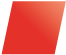 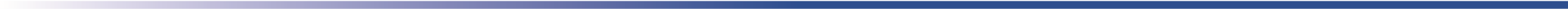 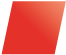 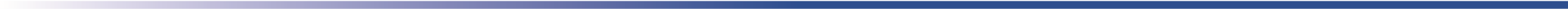                                                                                                                                   GRADSKO IZBORNO POVJERENSTVO 			  			                                                     GRAD VRGORAC Na temelju članka 9. stavak 3. Pravilnika o unutarstranačkim izborima u Hrvatskoj demokratskoj zajednici, Ur.br: 05-20/768 od 19. listopada 2020. godine, gradsko izborno povjerenstvo HDZ-a grada VRGORAC  , na sjednici održanoj 22. listopada 2020. godine, donijelo je:N A P U T A KO NAČINU, ROKOVIMA I UVJETIMA KANDIDIRANJA ZAPREDSJEDNIKA I POTPREDSJEDNIKE GRADSKE ORGANIZACIJE HDZ-a VRGORACČlanovi HDZ-a gradske organizacije HDZ-a Grada VRGORAC  s biračkim pravom, mogu se, sukladno odredbama Pravilnika o unutarstranačkim izborima u HDZ-u, kandidirati na neposrednim izborima koji će se održati 22. studenog 2020. godine za:predsjednika gradske organizacije HDZ-a VRGORACpotpredsjednike gradske organizacije HDZ-a   VRGORAC  Kandidature za izbor predsjednika i potpredsjednika s najmanje 3% odnosno 18 potpisa podrške članova HDZ-a VRGORAC   s biračkim pravom kandidati moraju podnijeti na propisanim obrascima Gradskom izbornom povjerenstvu HDZ-a grada VRGORAC , najkasnije do 06. studenog 2020. godine do 24,00 sati.Obrasci kandidature se mogu od 22. listopada 2020. godine osobno preuzeti i popuniti u gradskom izbornom povjerenstvu HDZ-a grada VRGORAC  , na adresi Hrvatskih velikana 54  , Vrgorac,  nakon čega će izborno povjerenstvo kreirati obrazac za prikupljanje potpisa potpore kandidaturi, koji će se kandidatima dostaviti na e-mail adresu naznačenu na obrascu kandidature ili neposredno uručiti.Obrasci kandidature se mogu preuzeti uz prethodnu najavu izbornom povjerenstvu u vremenu od 10:00-13:00 sati ili na e-mail: gohdzvrgorac@gmail.com ili  tel: +385919030044.Gradsko izborno povjerenstvo HDZ-a će najkasnije u roku od 48 sati od isteka roka za podnošenje kandidatura provjeriti pravovaljanost kandidatura i utvrditi konačne liste kandidata za predsjednika i potpredsjednike gradske organizacije HDZ-a VRGORAC   navodeći kandidate na listi prema abecednom redu prezimena, te ih javno objaviti a obavezno na mrežnoj stranici HDZ-a teritorijalne organizacije HDZ-a ( gradske, županijske), najkasnije do 08. studenog 2020. do 24,00 sati.Ur.broj: 10/15-20/GIP- VRGORAC , 22. listopada  2020.                                                                                                                    PredsjedniKGIP-a HDZ-a VRGORAC                        Antonio Radonić _______________________